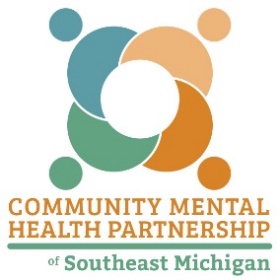 Recovery Oriented Systems of Care (ROSC) Model:https://www.samhsa.gov/sites/default/files/rosc_resource_guide_book.pdfSMART Recovery Stages of Change:https://smartrecovery.org/the-stages-of-change Michigan Association of Recovery Residences (MARR): https://michiganarr.com/Government Performance and Results Modernization Act (GPRA):https://www.samhsa.gov/grants/gpra-measurement-toolsCMHPSM Procurement:https://www.cmhpsm.org/procurementCDC Writing SMART Objectives:https://www.cdc.gov/healthyyouth/evaluation/pdf/brief3b.pdf   FY24-26 CMHPSM Substance Use Services Strategic Plan:https://www.cmhpsm.org/strategicplan 